CUENTA PUBLICANOTAS DE GESTIÓN ADMINISTRATIVALos Estados Financieros de los entes públicos, proveen de información financiera a los principales usuarios de la misma, al Congreso y a los ciudadanos.El objetivo del presente documento es la revelación del contexto y de los aspectos económicos financieros más relevantes que influyeron en las decisiones del período, y que deberán ser considerados en la elaboración de los estados financieros para mayor comprensión de los mismos y sus particularidades.De esta manera, se informa y explica la respuesta del gobierno a las condiciones relacionadas con la información financiera de cada período de gestión; además, de exponer aquellas políticas que podrían afectar la toma de decisiones en períodos posteriores. Las notas de gestión administrativa deben contener los siguientes puntos:Contenido1. Introducción:	.22. Describir el panorama Económico y Financiero:	23. Autorización e Historia:	34. Organización y Objeto Social:	55. Bases de Preparación de los Estados Financieros:	76. Políticas de Contabilidad Significativas:	147. Posición en Moneda Extranjera y Protección por Riesgo Cambiario:	158. Reporte Analítico del Activo:	169. Fideicomisos, Mandatos y Análogos:	1810. Reporte de la Recaudación:	1911. Información sobre la Deuda y el Reporte Analítico de la Deuda:	1912. Calificaciones otorgadas:	2013. Proceso de Mejora:	2014. Información por Segmentos:	2015. Eventos Posteriores al Cierre:	2116. Partes Relacionadas:	2117. Responsabilidad Sobre la Presentación Razonable de la Información Contable:	211. Introducción:El Instituto Municipal de Vivienda del Municipio de Celaya, Guanajuato, (IMUVI CELAYA) es un organismo descentralizado, el cual tiene entre otras las siguientes funciones.Promover, impulsar y ejecutar programas de vivienda, en beneficio de la población que carezca de ella, para que puedan adquirir, mejorar o construir su vivienda o en su caso, poder adquirir un lote.Difundir e informar a la población los programas y acciones de vivienda, para que se tenga un mejor conocimiento y participación en las mismas. Mantener permanentemente la coordinación con las instancias Estatales y Federales que incidan en la materia.2. Describir el panorama Económico y Financiero:Se informará sobre las principales condiciones económico-financieras bajo las cuales el ente público estuvo operando; y las cuales influyeron en la toma de decisiones de la administración; tanto a nivel local como federal.En el cuarto trimestre del ejercicio 2020 el Instituto Municipal de Vivienda cuenta con un presupuesto de ingresos recaudados de; $ 13’870,419.08 (Trece millones, ochocientos setenta mil, cuatrocientos diecinueve 08/100 m.n.) y un presupuesto de egresos ejercido de; $ 7’981,327.19 (Siete millones novecientos ochenta y un mil trescientos veintisiete pesos 19/100 m.n.). Así mismo dentro del programa General de Obra se consideró que el Instituto ejecute un monto de $ 8’000,000.00 (Ocho millones de pesos 00/100 m.n.) para Ampliación de Vivienda (Recamaras) en zona rural y zona urbana, el cual se ejecutó en etapas, sin embargo, el manejo de los recursos fue a través de la Tesorería Municipal, y correspondió al Instituto la ejecución y supervisión de las acciones de ampliación de vivienda.El programa de Mejoramiento de Vivienda tiene por objeto mejorar la construcción de cuarto dormitorio, cuarto cocina y cuarto baño en beneficio de la población del Municipio.   Las fuentes de financiamiento de los recursos presupuestados según último presupuesto modificado son:Ingresos presupuestados de gestión propia del Instituto $ 8’910,092.02 con una recaudación al cuarto trimestre 2020 de $ 9’841,042.86A través de transferencias municipales $ 3’290,921.00 con una recaudación al cuarto trimestre 2020 de $ 3’290,921.00Más los Ingresos derivados de financiamiento $ 2’672,790.38 con una recaudación al cuarto trimestre 2020 de $ 738,455.223. Autorización e Historia:Se informará sobre:a) Fecha de creación del ente.1 de junio de 2005 mediante decreto de la cuadragésima sesión ordinaria del H. Ayuntamiento de Celaya, se crea el Instituto Municipal de Vivienda del Municipio de Celaya, Guanajuato.El 16 de junio de 2005 se publica en el periódico oficial de estado de Guanajuato a decreto de la cuadragésima sesión ordinaria del H. Ayuntamiento de Celaya.El Instituto registra alta, ante la Secretaria de Hacienda y Crédito Público el 28 de julio de 2006 como Persona Moral No Contribuyente con fines no lucrativos.b)  Principales cambios en su estructura (interna históricamente).En el ejercicio 2012 el instituto contaba con el siguiente personalDirección GeneralSecretariaCoordinador administrativoEncargado de contabilidadEncargado del área técnicaEncargado de créditosPara el ejercicio 2013 el Instituto contaba con el siguiente personalDirección GeneralSecretariaCoordinador AdministrativoCoordinador JurídicoCoordinar TécnicoCoordinador de Enlace SocialAuxiliar de Enlace socialPara el ejercicio 2014 el Instituto contaba con el siguiente personalDirección GeneralSecretariaCoordinador AdministrativoCoordinador JurídicoCoordinar TécnicoCoordinador de enlace SocialAuxiliar de enlace socialAuxiliar técnicoAuxiliar administrativo 1Auxiliar administrativo 2Ayudante A partir del ejercicio 2015 el Instituto cuenta con las siguientes áreas generales:Dirección GeneralCoordinación AdministrativaCoordinación Social Coordinación TécnicaCoordinación Jurídica 4. Organización y Objeto Social:Se informará sobre:a) Objeto social.Desarrollar, promover, impulsar y ejecutar las políticas y acciones en materia de vivienda dentro del Municipio.b) Principal actividad.El Instituto Municipal de Vivienda del Municipio de Celaya, Guanajuato, tiene entre otras las siguientes funciones.Promover, impulsar y ejecutar programas de vivienda, en beneficio de la población que carezca de ella, para que de esta forma puedan adquirir, mejorar o construir su vivienda o en su caso, poder adquirir un lote.Difundir e informar a la población sobre los programas y acciones en materia de vivienda, que ejecuta el instituto. Mantener permanentemente la coordinación con instancias municipales, estatales y federales que incidan en la materia.c) Ejercicio fiscal:El ejercicio fiscal comprende el periodo del 01 de enero al 31 de diciembre de 2020.d) Régimen jurídico (Forma como está dada de alta la entidad ante la S.H.C.P., ejemplos: S.C., S.A., Personas morales sin fines de lucro, etc.).El Instituto está registrado ante la S.H.C.P. como Persona Moral No Contribuyente; Sin Tipo de Sociedad.Se encuentra registrado ante la Secretaría de Finanzas Inversiones y Administración del Estado de Guanajuato.e) Consideraciones fiscales del ente: Revelar el tipo de contribuciones que esté obligado a pagar o retener.Retenedor de ISR por sueldos y salarios Retenedor de ISR por salarios (asimilados)Retenedor de ISR por el arrendamiento de bienes inmueblesRetenedor de ISR por servicios profesionalesObligado al pago del Impuesto Estatal Sobre nóminaRetenedor de Impuesto Cedularf) Estructura organizacional básica.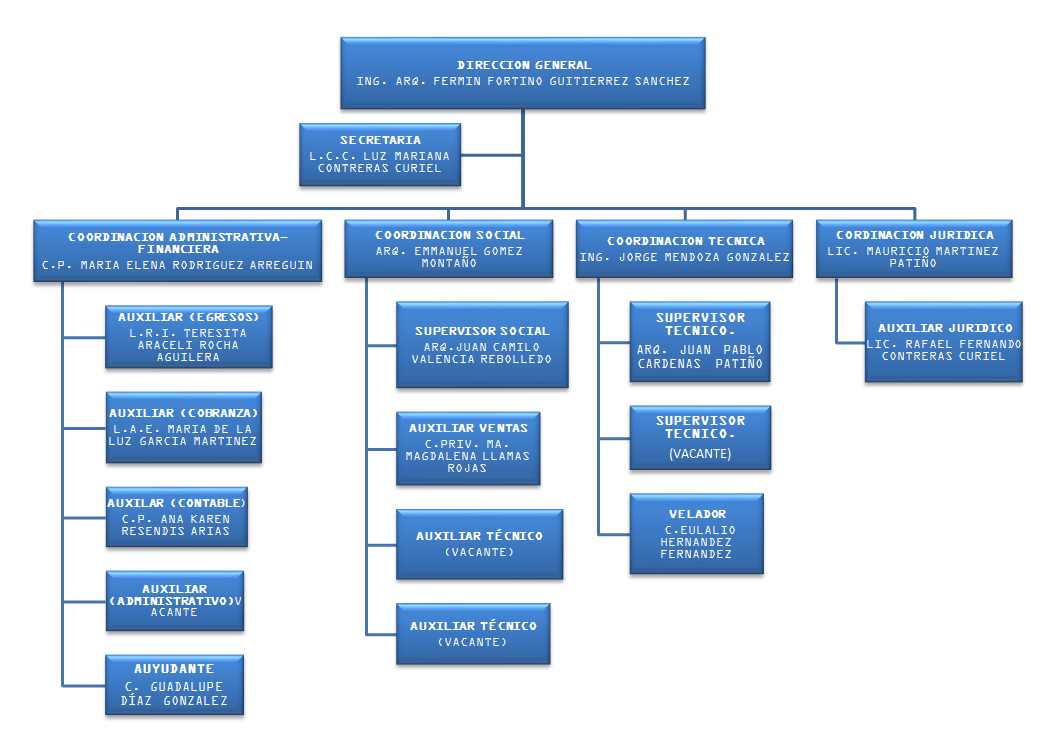 g) Fideicomisos, mandatos y análogos de los cuales es fideicomitente o fideicomisario.El Instituto es fideicomisario y fideicomitente del fideicomiso de inversión y administración, que se identifica administrativamente con el número F/4089637, el cual es un fideicomiso sin estructura y tiene por objeto la Urbanización Progresiva de Fraccionamiento denominado Calquetzani etapa I.5. Bases de Preparación de los Estados Financieros:Se informará sobre:Se ha observado la normatividad emitida por el CONAC tales como:En Ingresos:Clasificación por Rubro de Ingresos.Clasificación por fuente de financiamiento.En Egresos:Clasificación por Objeto del GastoClasificación por Tipo de GastoClasificación Administrativa del GastoClasificación Funcional del Gasto (finalidad y función)La normatividad aplicada para el reconocimiento, valuación y revelación de los diferentes rubros de la Información Financiera, así como las bases de medición utilizadas para la elaboración de los estados financieros; por ejemplo: costo histórico, valor de realización, valor razonable, valor de recuperación o cualquier otro método empleado y los criterios de aplicación de los mismos.Para activos no circulantes de nueva adquisición: Costo Histórico.Para activos con antigüedad mayor vida útil estimada y de las cuales no se tiene respaldo documental del valor original: Valor Razonable.Postulados Básicos.SUSTANCIA ECONOMICAEs el reconocimiento contable de las transacciones, transformaciones internas y otros eventos, que afectan económicamente al ente público y delimitan la operación del Sistema de Contabilidad Gubernamental.Explicación del postulado básicoEl SCG estará estructurado de tal manera que permita la captación de la esencia económica   en la delimitación y operación del ente público, apegándose a la normatividad emitida por el Consejo Nacional de Armonización Contable (CONAC).Al reflejar la situación económica contable de las transacciones, se genera la información que proporciona los elementos necesarios para una adecuada toma de decisiones.ENTES PUBLICOSLos poderes Ejecutivo, Legislativo y Judicial de la Federación y de las entidades federativas; los entes autónomos de la Federación y de las entidades federativas; los ayuntamientos de los municipios; los órganos político-administrativos de las demarcaciones territoriales del Distrito Federal; y las entidades de la administración pública paraestatal, ya sean federales, estatales o municipales.Explicación del postulado básicoEl ente público es establecido por un marco normativo específico, el cual determina sus objetivos, su ámbito de acción y sus limitaciones; con atribuciones para asumir derechos y contraer obligaciones.EXISTENCIA PERMANENTELa actividad del ente público se establece por tiempo indefinido, salvo disposición legal en la que se especifique lo contrario.Explicación del postulado básicoEl sistema contable del ente público se establece considerando que el periodo de vida de este es definido.REVELACION SUFICIENTELos estados y la información financiera deben mostrar amplia y claramente la situación financiera y   los resultados del ente público.Explicación del postulado básicoComo información financiera se considera la contable y presupuestaria y se presentará en estados financieros, reportes e informes acompañándose, en su caso, de las notas explicativas y de la información necesaria que sea representativa de la situación del ente público a una fecha establecida.Los estados financieros y presupuestarios con sus notas forman una unidad inseparable, por tanto, deben presentarse conjuntamente en todos los casos para una adecuada evaluación cuantitativa cumpliendo con las características de objetividad, verificabilidad y representatividad.IMPORTANCIA RELATIVALa información debe mostrar los aspectos importantes de la entidad que fueron reconocidos contablemente.Explicación del postulado básicoLa información financiera tiene importancia relativa si existe el riesgo de que su omisión o presentación errónea afecte la percepción de los usuarios en relación con la rendición de cuentas, la fiscalización y la toma de decisiones.REGISTRO E INTEGRACION PRESUPUESTARIALa información presupuestaria de los entes públicos se integra en la contabilidad en los mismos términos que se presentan en la ley de Ingresos y en el Decreto del Presupuesto Egresos, de acuerdo con la naturaleza económica que le corresponda.El registro presupuestario del ingreso y del egreso en los entes públicos se debe reflejar en la contabilidad, considerando sus efectos patrimoniales y su vinculación con las etapas presupuestarias correspondientes.Explicación del postulado básicoEl Sistema de Contabilidad Gubernamental (SCG) debe considerar cuentas de orden, para el registro del ingreso y el egreso, a fin de proporcionar información presupuestaria que permita evaluar los resultados obtenidos respecto de los presupuestos autorizados;El SCG debe identificar la vinculación entre las cuentas de orden y las de balance o resultados;La contabilización de los presupuestos debe seguir la metodología y registros equilibrados o igualados, representando las etapas presupuestarias de las transacciones a través de cuentas de orden del ingreso y del egreso; así como su efecto en la posición financiera y en los resultados;El SCG debe permitir identificar de forma individual y agregada el registro de las operaciones en las cuentas de orden, de balance y de resultados correspondientes; así como generar registros a diferentes niveles de agrupación;La clasificación de los egresos presupuestarios será al menos la siguiente: administrativa, conforme al Decreto del Presupuesto de Egresos, que es la que permite identificar quién gasta; funcional y programática, que indica para qué se gasta; y económica y por objeto del gasto que identifica en qué se gasta.La integración presupuestaria se realizará sumando la información presupuestaria de entes independientes para presentar un solo informe.DEVENGO CONTABLELos registros contables de los entes públicos se llevarán con base acumulativa. El ingreso devengado, es el momento contable que se realiza cuando existe jurídicamente el derecho de   cobro de impuestos, derechos, productos, aprovechamientos y otros ingresos por parte de los entes públicos. El gasto devengado, es el momento contable que refleja el reconocimiento de una obligación de pago a favor de terceros por la recepción de conformidad de bienes, servicios y obra pública contratados; así como de las obligaciones que derivan de tratados, leyes, decretos, resoluciones y sentencias definitivas.Explicación del postulado básicoDebe entenderse por realizado el ingreso derivado de contribuciones y participaciones cuando exista jurídicamente el derecho de cobro;Los gastos se consideran devengados desde el momento que se formalizan las transacciones, mediante la recepción de los servicios o bienes a satisfacción, independientemente de la fecha de pago.Periodo ContableLa vida del ente público se divide en períodos uniformes de un año calendario, para efectos de conocer en forma periódica la situación financiera a través del registro de sus operaciones y rendición de cuentas;En lo que se refiere a la contabilidad gubernamental, el periodo relativo es de un año calendario, que comprende a partir del 1 de enero hasta el 31 de diciembre, y está directamente relacionado con la ejecución de la Ley de Ingresos y el ejercicio del presupuesto de egresos;La necesidad de conocer los resultados de las operaciones y la situación financiera del ente público hace indispensable dividir la vida continua del mismo en períodos uniformes permitiendo su comparabilidad;En caso de que algún ente público inicie sus operaciones en el transcurso del año, el primer ejercicio contable abarcará a partir del inicio de éstas y hasta el 31 de diciembre; tratándose de entes públicos que dejen de existir durante el ejercicio, concluirán sus operaciones en esa fecha, e incluirán los resultados obtenidos en la cuenta pública anual correspondientePara efectos de evaluación y seguimiento de la gestión financiera, así como de la emisión de estados financieros para fines específicos se podrán presentar informes contables por períodos distintos, sin que esto signifique la ejecución de un cierre.VALUACIONTodos los eventos que afecten económicamente al ente público deben ser cuantificados en términos monetarios y se registrarán al costo histórico o al valor económico más objetivo registrándose en moneda nacional.Explicación del Postulado BásicoEl costo histórico de las operaciones corresponde al monto erogado para su adquisición conforme a la documentación contable original justificativa y comprobatoria, o bien a su valor estimado o de avalúo en caso de ser producto de una donación, expropiación, adjudicación o dación en pago;La información reflejada en los estados financieros deberá ser revaluada aplicando los métodos y lineamientos que para tal efecto emita el CONAC.DUALIDAD ECONOMICAEl ente público debe reconocer en la contabilidad, la representación de las transacciones y algún otro evento que afecte su situación financiera, su composición por los recursos asignados para el logro de sus fines y por sus fuentes, conforme a los derechos y obligaciones.Explicación del Postulado BásicoLos activos representan recursos que fueron asignados y capitalizados por el ente público, en tanto que los pasivos y el patrimonio representan los financiamientos y los activos netos, respectivamente;Las fuentes de los recursos están reconocidas dentro de los conceptos de la Ley de Ingresos.CONSISTENCIAAnte la existencia de operaciones similares en un ente público, debe corresponder un mismo tratamiento contable, el cual debe permanecer a través del tiempo, en tanto no cambie la esencia económica de las operaciones.Explicación del postulado básicoLas políticas, métodos de cuantificación, procedimientos contables y ordenamientos normativos, deberán ser acordes para cumplir con lo dispuesto en la Ley de Contabilidad, con la finalidad de reflejar de una mejor forma, la sustancia económica de las operaciones realizadas por el ente público, debiendo aplicarse de manera uniforme a lo largo del tiempo;Cuando por la emisión de una nueva norma, cambie el procedimiento de cuantificación, las políticas contables, los procedimientos de registro y la presentación de la información financiera que afecte la comparabilidad de la información, se deberá revelar claramente en los estados financieros el motivo, justificación y efecto;Los estados financieros correspondientes a cada ejercicio seguirán los mismos criterios y métodos de valuación utilizados en ejercicios precedentes, salvo cambios en el modelo contable de aplicación general;La observancia de este postulado no imposibilita el cambio en la aplicación de reglas, lineamientos, métodos de cuantificación y procedimientos contables; sólo se exige, que cuando se efectúe una modificación que afecte la comparabilidad de la información, se deberá revelar claramente en los estados financieros: su motivo, justificación y efecto, con el fin de fortalecer la utilidad de la información. También, obliga al ente público a mostrar su situación financiera y resultados aplicando bases técnicas y jurídicas consistentes, que permitan la comparación con ella misma sobre la información de otros períodos y conocer su posición relativa con otros entes económicos similares.Normatividad supletoria. En caso de emplear varios grupos de normatividades (normatividades supletorias), deberá realizar la justificación razonable correspondiente, su alineación con los PBCG y a las características cualitativas asociadas descritas en el MCCG (documentos publicados en el Diario Oficial de la Federación, agosto 2009).R= Esta nota no le aplica al ente públicoPara las entidades que por primera vez estén implementando la base devengado de acuerdo a la Ley de Contabilidad, deberán:R= Esta nota no le aplica al ente público6. Políticas de Contabilidad Significativas:Se informará sobre:a) Actualización: se informará del método utilizado para la actualización del valor de los activos, pasivos y Hacienda Pública/Patrimonio y las razones de dicha elección. Así como informar de la desconexión o reconexión inflacionaria:R= Esta nota no le aplica al ente público.b) Informar sobre la realización de operaciones en el extranjero y de sus efectos en la información financiera gubernamental:R= Esta nota no le aplica al ente público.c) Método de valuación de la inversión en acciones de Compañías subsidiarias no consolidadas y asociadas:R= Esta nota no le aplica al ente público.d) Sistema y método de valuación de inventarios y costo de lo vendido:R= Esta nota no le aplica al ente público.e) Beneficios a empleados: revelar el cálculo de la reserva actuarial, valor presente de los ingresos esperados comparado con el valor presente de la estimación de gastos tanto de los beneficiarios actuales como futuros:R= Esta nota no le aplica al ente público.f) Provisiones: objetivo de su creación, monto y plazo:R= Esta nota no le aplica al ente público. g) Reservas: objetivo de su creación, monto y plazo:R= Esta nota no le aplica al ente público. h) Cambios en políticas contables y corrección de errores junto con la revelación de los efectos que se tendrá en la información financiera del ente público, ya sea retrospectivos o prospectivos:R= Esta nota no le aplica al ente público.i) Reclasificaciones: Se deben revelar todos aquellos movimientos entre cuentas por efectos de cambios en los tipos de operaciones:R= Esta nota no le aplica al ente público.j) Depuración y cancelación de saldos:R= Esta nota no le aplica al ente público. 7. Posición en Moneda Extranjera y Protección por Riesgo Cambiario:Se informará sobre:a) Activos en moneda extranjera:R= Esta nota no le aplica al ente público.b) Pasivos en moneda extranjera:R= Esta nota no le aplica al ente público.No se realizan operaciones en moneda extranjera.c) Posición en moneda extranjera:R= Esta nota no le aplica al ente público.No se realizan operaciones en moneda extranjerad) Tipo de cambio:R= Esta nota no le aplica al ente público.No se realizar operaciones en moneda extranjera.e) Equivalente en moneda nacional:R= Esta nota no le aplica al ente público.No se realizar operaciones en moneda extranjera.Lo anterior por cada tipo de moneda extranjera que se encuentre en los rubros de activo y pasivo.Adicionalmente se informará sobre los métodos de protección de riesgo por variaciones en el tipo de cambio.8. Reporte Analítico del Activo:Debe mostrar la siguiente información:a) Vida útil o porcentajes de depreciación, deterioro o amortización utilizados en los diferentes tipos de activos:b) Cambios en el porcentaje de depreciación o valor residual de los activos:R= Esta nota no le aplica al ente público.c) Importe de los gastos capitalizados en el ejercicio, tanto financieros como de investigación y desarrollo:R= Esta nota no le aplica al ente público.d) Riesgos por tipo de cambio o tipo de interés de las inversiones financieras:R= Esta nota no le aplica al ente público.e) Valor activado en el ejercicio de los bienes construidos por la entidad:R= Esta nota no le aplica al ente público.f) Otras circunstancias de carácter significativo que afecten el activo, tales como bienes en garantía, señalados en embargos, litigios, títulos de inversiones entregados en garantías, baja significativa del valor de inversiones financieras, etc.R= Esta nota no le aplica al ente público.g) Desmantelamiento de Activos, procedimientos, implicaciones, efectos contables:R= Esta nota no le aplica al ente público.h) Administración de activos; planeación con el objetivo de que el ente los utilice de manera más efectiva:Se cuenta con reservas de tierra en cual se tiene proyectado el desarrollo de un fraccionamiento denominado Los Pirules y la segunda etapa del Fraccionamiento Calquetzani.Se tiene la cuenta de inversión 07639388-0, la cual es de bajo riesgoLos vehículos cuentan con sus respectivas pólizas de seguros. Adicionalmente, se deben incluir las explicaciones de las principales variaciones en el activo, en cuadros comparativos como sigue:a) Inversiones en valores:b) Patrimonio de Organismos descentralizados de Control Presupuestario Indirecto:R= Esta nota no le aplica al ente público.c) Inversiones en empresas de participación mayoritaria:R= Esta nota no le aplica al ente público.d) Inversiones en empresas de participación minoritaria:R= Esta nota no le aplica al ente público.e) Patrimonio de organismos descentralizados de control presupuestario directo, según corresponda:9. Fideicomisos, Mandatos y Análogos:Se deberá informar:a) Por ramo administrativo que los reporta:R= Esta nota no le aplica al ente público.b) Enlistar los de mayor monto de disponibilidad, relacionando aquéllos que conforman el 80% de las disponibilidades:R= Esta nota no le aplica al ente público.10. Reporte de la Recaudación:a) Análisis del comportamiento de la recaudación correspondiente al ente público o cualquier tipo de ingreso, de forma separada los ingresos locales de los federales:b) Proyección de la recaudación e ingresos en el mediano plazo:11. Información sobre la Deuda y el Reporte Analítico de la Deuda:a) Utilizar al menos los siguientes indicadores: deuda respecto al PIB y deuda respecto a la recaudación tomando, como mínimo, un período igual o menor a 5 años.R= Esta nota no le aplica al ente público.b) Información de manera agrupada por tipo de valor gubernamental o instrumento financiero en la que se consideren intereses, comisiones, tasa, perfil de vencimiento y otros gastos de la deuda.* Se anexará la información en las notas de desglose.R= Esta nota no le aplica al ente público.12. Calificaciones otorgadas:Informar, tanto del ente público como cualquier transacción realizada, que haya sido sujeta a una calificación crediticia:R= Esta nota no le aplica al ente público.13. Proceso de Mejora:Se informará de:a) Principales Políticas de control interno:R= Se cuenta con un sistema de cobranza denominado IMUVIX al cual se le siguen haciendo mejoras, con el objetivo de tener un mejor sistema de control, en cuanto a la cobranza se refiere.b) Medidas de desempeño financiero, metas y alcance:R= Alcanzar las metas establecidas en la captación de ingresos.14. Información por Segmentos:Cuando se considere necesario se podrá revelar la información financiera de manera segmentada debido a la diversidad de las actividades y operaciones que realizan los entes públicos, ya que la misma proporciona información acerca de las diferentes actividades operativas en las cuales participa, de los productos o servicios que maneja, de las diferentes áreas geográficas, de los grupos homogéneos con el objetivo de entender el desempeño del ente, evaluar mejor los riesgos y beneficios del mismo; y entenderlo como un todo y sus partes integrantes.Consecuentemente, esta información contribuye al análisis más preciso de la situación financiera, grados y fuentes de riesgo y crecimiento potencial de negocio.15. Eventos Posteriores al Cierre:El ente público informará el efecto en sus estados financieros de aquellos hechos ocurridos en el período posterior al que informa, que proporcionan mayor evidencia sobre eventos que le afectan económicamente y que no se conocían a la fecha de cierre.
R= Esta nota no le aplica al ente público.16. Partes Relacionadas:Se debe establecer por escrito que no existen partes relacionadas que pudieran ejercer influencia significativa sobre la toma de decisiones financieras y operativas:R= Esta nota no le aplica al ente público.17. Responsabilidad Sobre la Presentación Razonable de la Información Contable:La Información Contable está firmada en cada página de esta y se incluye al final la siguiente leyenda: “Bajo protesta de decir verdad declaramos que los Estados Financieros y sus notas, son razonablemente correctos y son responsabilidad del emisor”. Lo anterior, no es aplicable para la información contable consolidada.Nota 1: En cada una de las 16 notas de gestión administrativa el ente público deberá poner la nota correspondiente o en su caso la leyenda “Esta nota no le aplica al ente público” y una breve explicación del motivo por el cual no le es aplicable.Saldo InicialInversionesRetirosSaldo Final0.000.000.000.00CONCEPTOPRESUPUESTOMODIFICADORECAUDADOTrasferencias Municipales3,464,127.003,290,921.003,290,921.00Trasferencias Municipales3,464,127.003,290,921.003,290,921.00Ingreso propio11,262,974.848,910,092.029,841,042.86Remanentes803,000.002,672,790.38738,455.22Total15,530,101.8414,873,803.4013,870,419.08CONCEPTO202120222023Trasferencias Municipales         3,290,921.00          3,389,648.00          3,491,338.00 Ingreso propio       29,081,147.83        29,982,663.41        30,882,143.00 Total       32,372,068.83       33,372,311.41        34,373,481.00 